《苏州科技城核心区TOD综合开发城市设计》国际方案征集公告Announcement on International Solicitation for Urban Design of the Core Area Integrated TOD of Suzhou Science and Technology Town附图Figure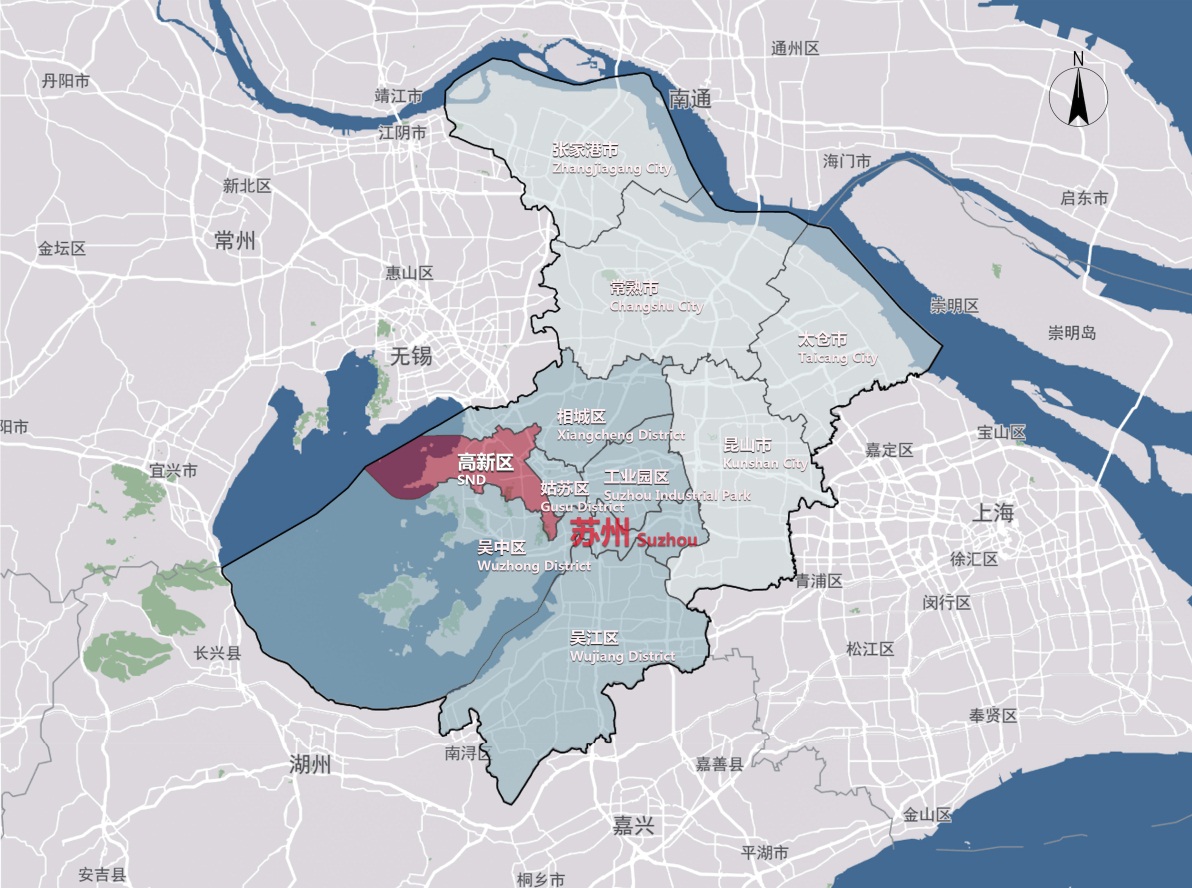 图1 高新区区位示意图Figure 1. Location of SND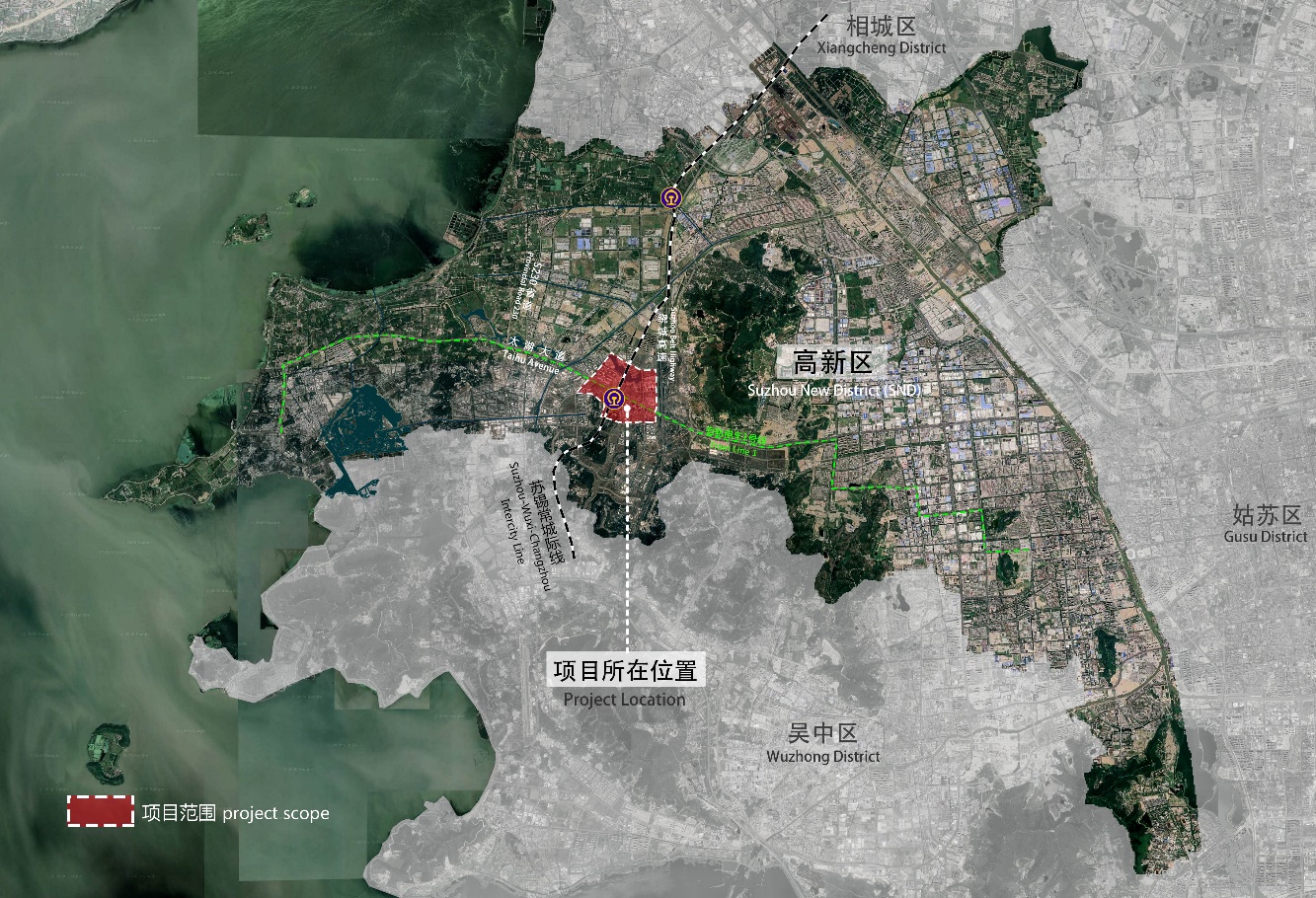 图2 项目区位示意图Figure 2. Location of the project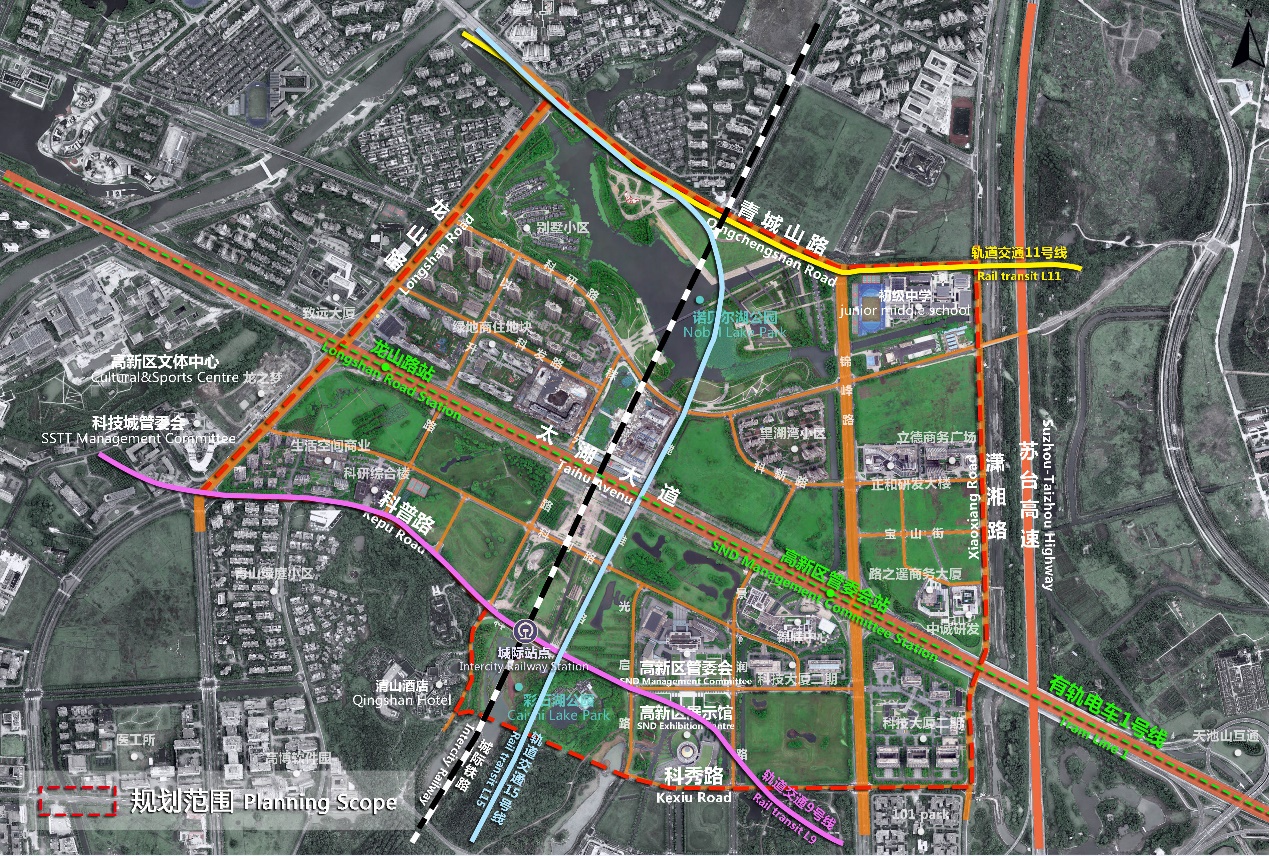 图3 设计范围示意图Figure 3. Diagram of the design scope